Come As you Are & Praise Him! Diocesan Revival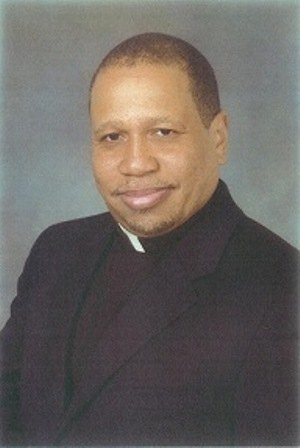 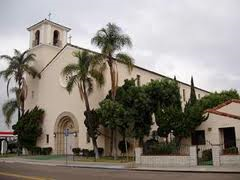 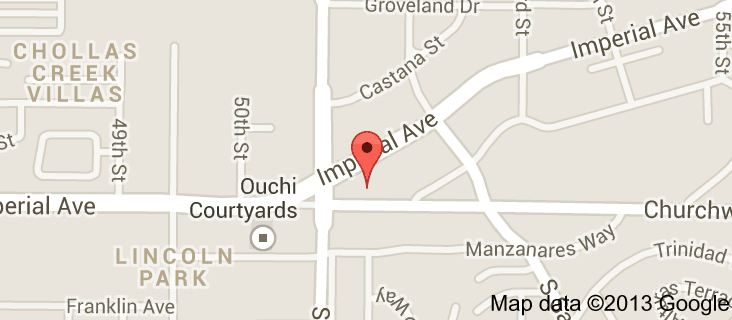 